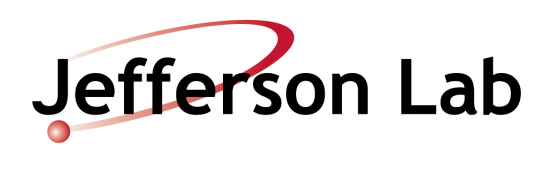 First Article Cathode Foil InspectionWe have inspected the first article foils, 12 panels, four of each:  left, central and right panel.  The resistance of the strips end to end (excluding traces to the connectors) was measured. A visual inspection using a magnifier was done to detect physical nonconformities. This report will address the following topics:PackagingChemical stainsIndividual wrinkles and repeating wrinklesScratch marks and discoloration across signal tracesDebris on panels when rolledSummary/Recommendations______________________________________________________________________________Packaging:  Two sheets of paper taped together create an undesirable wrinkle in the middle of the foil.  In addition, when the paper sheets were lifted from each end of the foil, the taped area “fell open”- bunching up the panel across its width. One continuous paper sheet for subsequent shipments please.The weld ridge on the inside of the shipping tube in not acceptable (Will cause wrinkles and difficulty removing from tube). We recommend use of PVC pipe as an alternative. See the summary section for additional information.Chemical stains: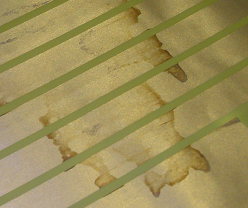 Several of the foils had chemical stains on them.  The resistive data that was taken was inconclusive in determining if the stains have a direct effect on resistance however a better understanding of the stain from the vendor is required. We are concerned that these stains might indicate that etchant is still present, and might cause corrosion of the strip in the future. Repeating Wrinkle Pattern:On several of the foils there is a repeating pattern wrinkle that was observed.  These wrinkles will be a problem if they don’t come out in the tensioning process, as they represent a rapid change in the local foil height. They were not prevalent on all of the foils so the presence of variation is also a concern.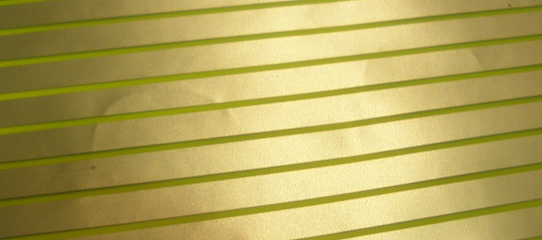 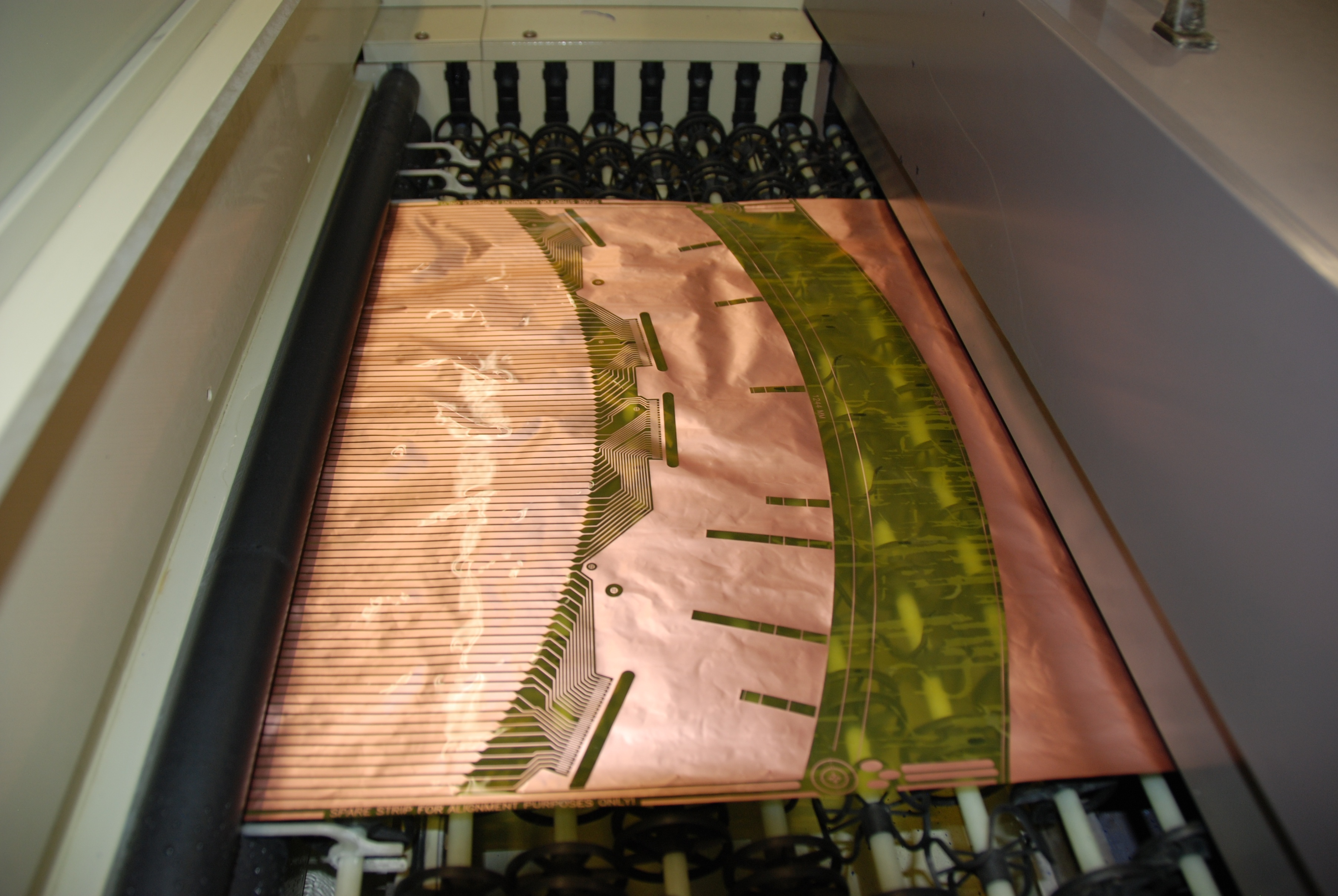 Wrinkles: There was a wrinkle that was found consistently in the right side foils.  This represents a permanent distortion in the cathode panel  that complicates the edge cutting process and will still be present to some extent after tensioning (material will stretch flat, but the pattern will be distorted). 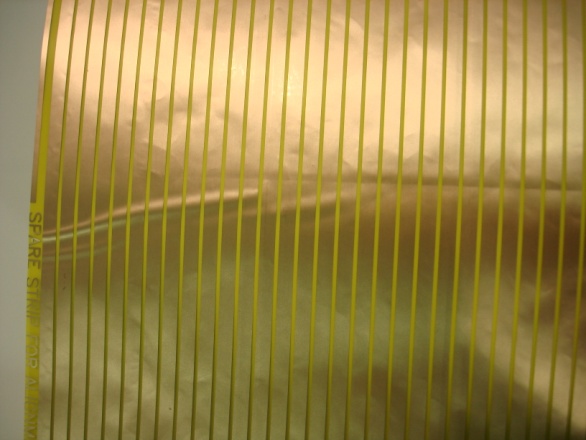 CreasesCathode 001 had a crease in the foil that crossed strips 69 thru 85.  The picture below shows the crease and the graph has the effected strips highlights.  The resistance did not seem to be affected by the crease however it was unclear if this crease would remain after tensioning.  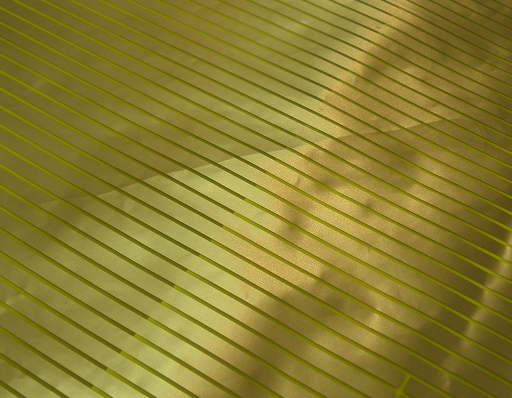 Cathode 002 had a predominant chemical stain on the right side foil.  A better understanding of this chemical or process is desired.  Some of the resistance measurements were elevated in this region but it was not conclusive that the stain was the problem.  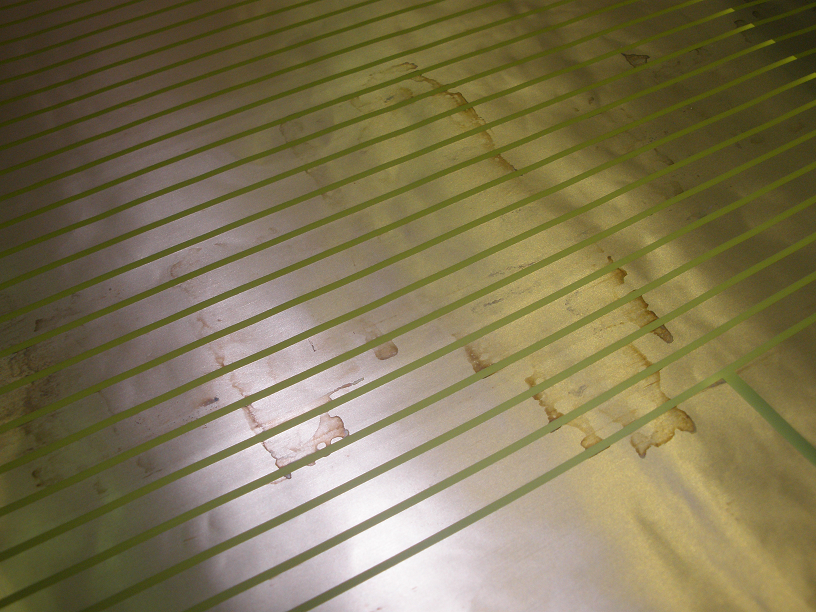 Cathode 003 had some discoloration and damaged traces when viewed under a microscope.  The resistance was checked on the traces and there was no difference in resistance with respect to similar traces, but we are concerned about open/high resistance paths for subsequent panels, as the trace is very narrow in this area.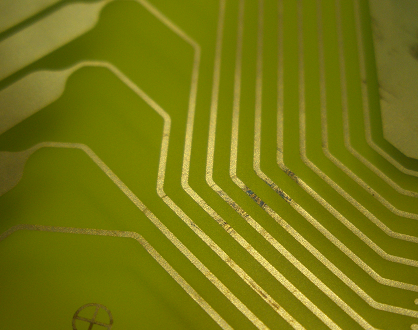 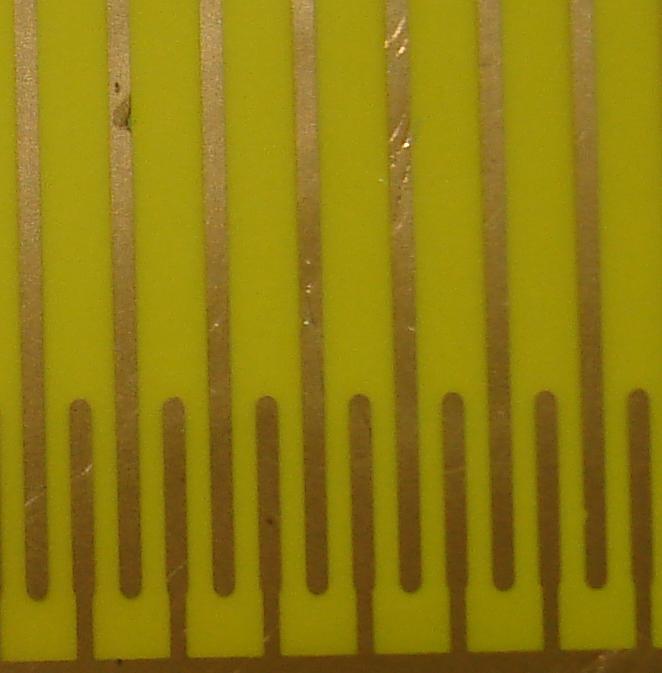 Cathode 004 had some debris between the foil and the packing paper.  The foil was visibly raised by the object and left an indentation. The debris appeared to be a blue plastic of some sort and was just over 1/8” long.  If not caught this could have easily punctured the foil, and in any case would create a step in the local foil height when tensioned, which prevents proper operation in this region. 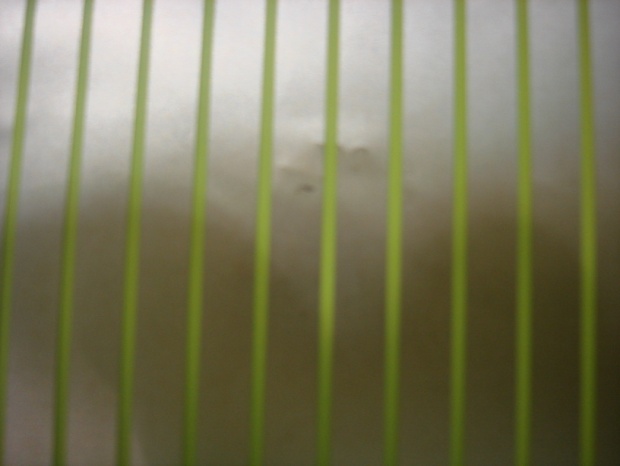 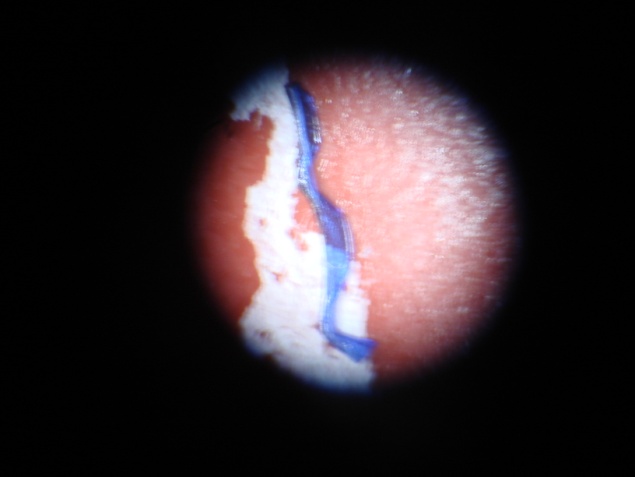 Summary:Overall the four sets of foils that were inspected met our requirements. However, as noted in the report there were several deficiencies that will require vendor action in the form of explanation and some process/handling/packaging improvements.Packaging:Single sheet of paper without seam in the middle and tube without weld seam.Suggest rolling and taping the panel one panel at a time on an inner mandrel of PVC tube- see idea below:_______________________________________________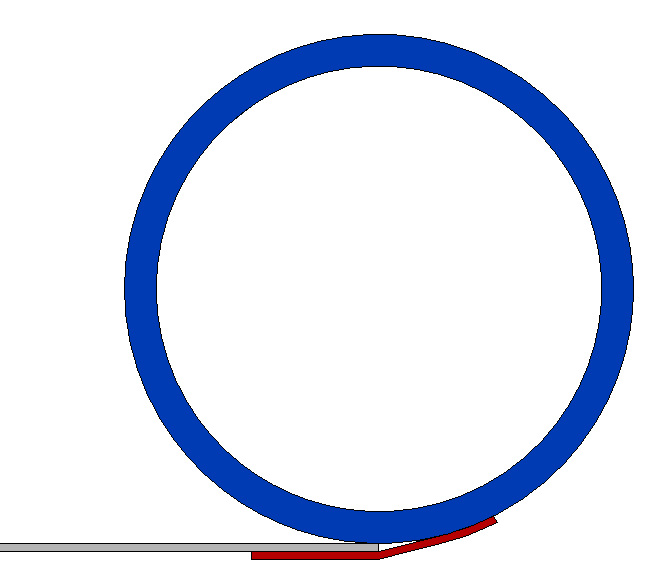 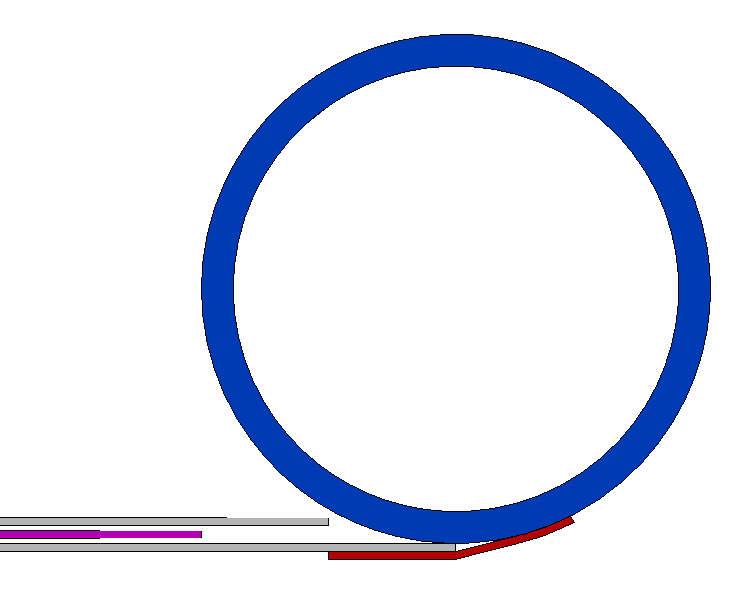 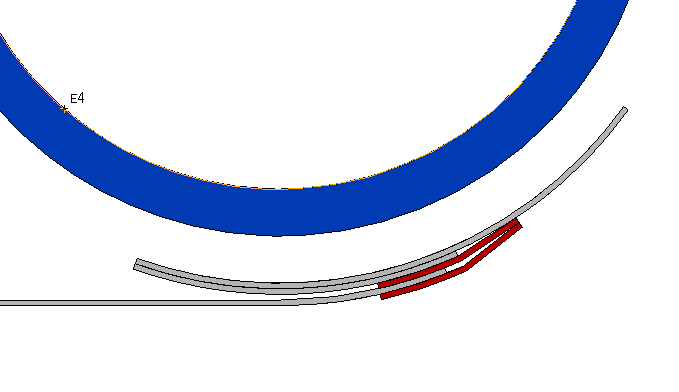 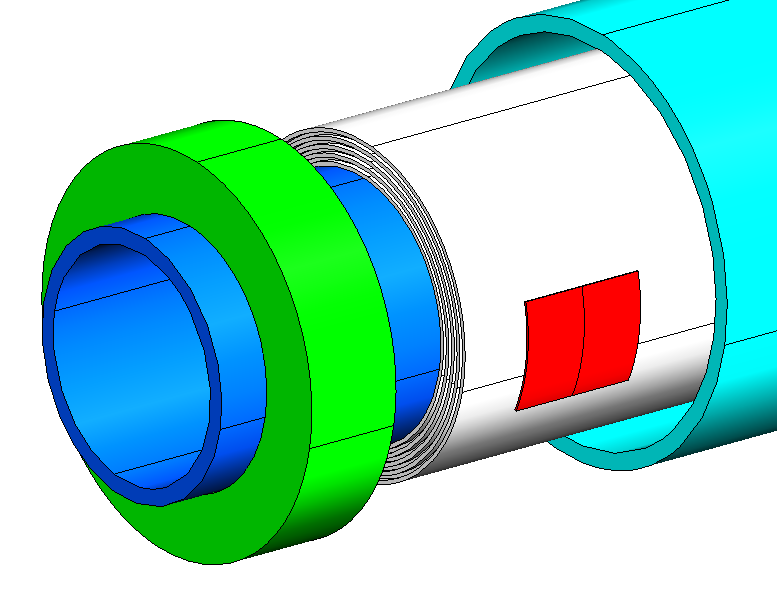 Chemical Stains:Vendor to provide the following information:Is the chemical still present/reactive?Why is it not present on all foils? Can we prevent this?Wrinkle Pattern:	What is causing the pattern?How will wrinkles be prevented or minimized?Some ideas that might help- Would attaching the protective foil being removed below to a fiberglass bar allow peeling with fewer wrinkles?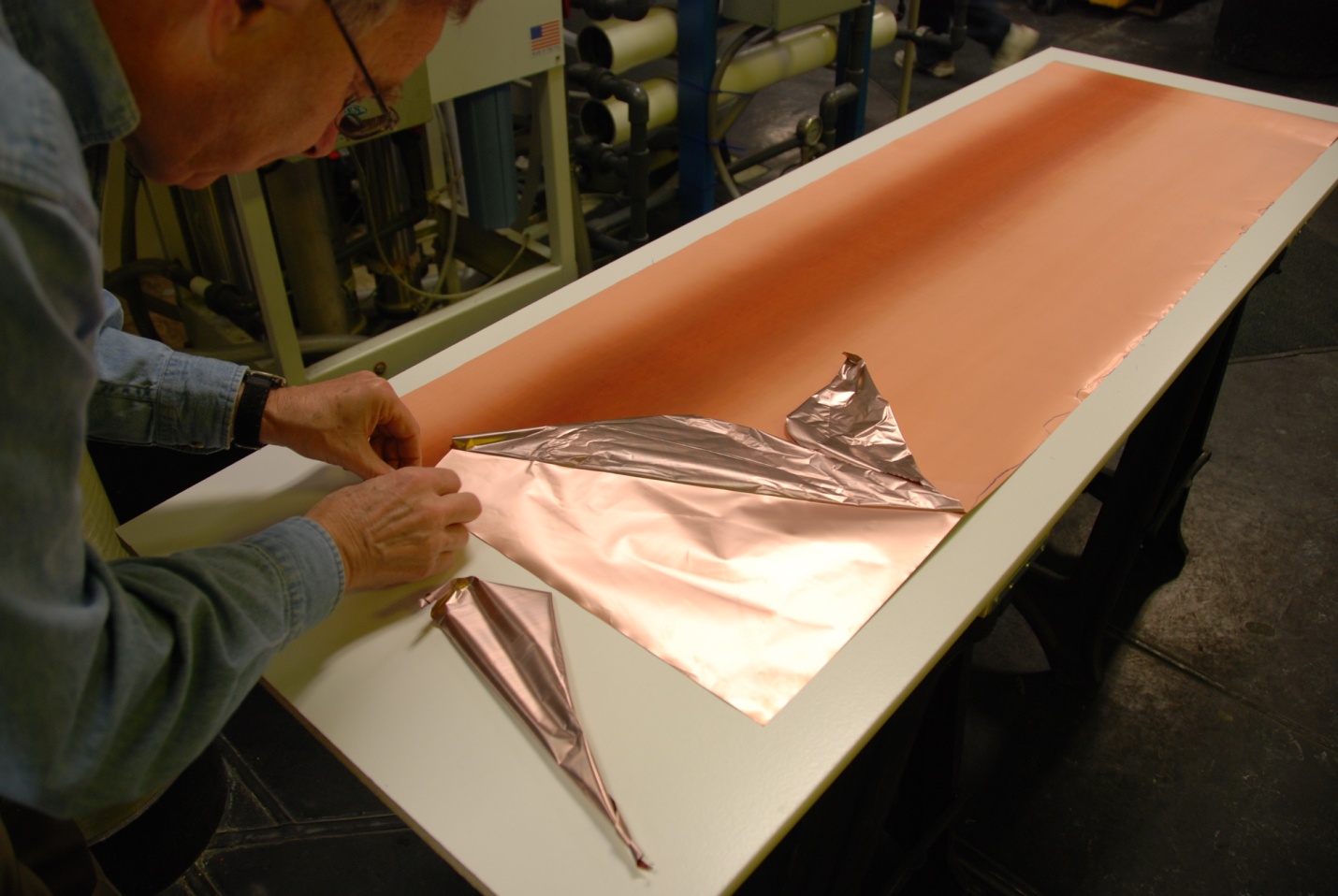 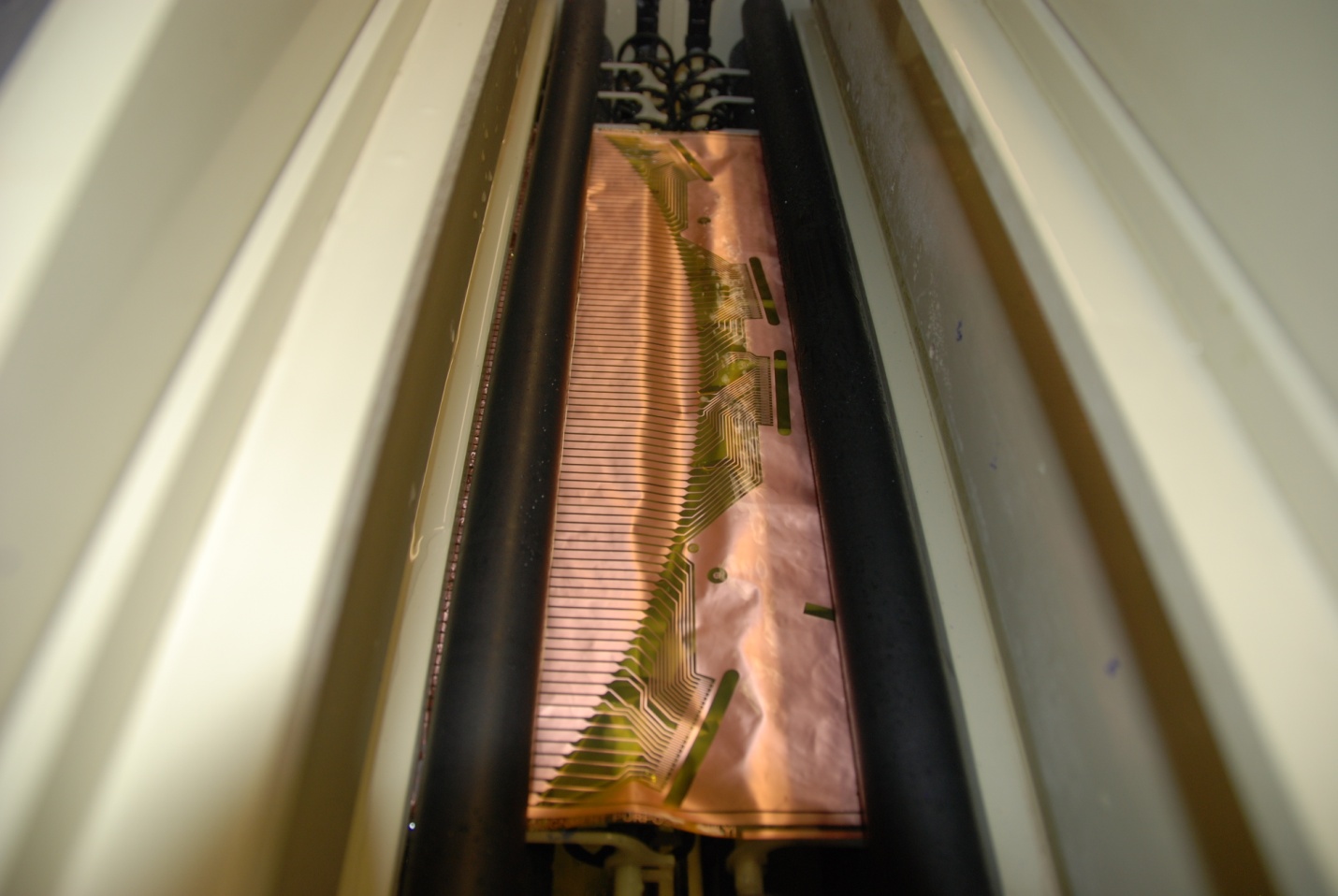 Foil Creases:What is causing creasing? Is this occurring during removal of the protective copper layer?Can it be prevented or minimized?Connector Traces (scratched/discolored):What is causing scratches?  What is causing discoloration?Debris under Foil:What can be done to exclude the debris ?